ПРОФСОЮЗ РАБОТНИКОВ НАРОДНОГО ОБРАЗОВАНИЯ И НАУКИ РОССИЙСКОЙ ФЕДЕРАЦИИМАРИЙСКАЯ РЕСПУБЛИКАНСКАЯ ОРГАНИЗАЦИЯПРЕДСЕДАТЕЛЬ_________________________РАСПОРЯЖЕНИЕ_________________________16 февраля 2021 года		     г. Йошкар-Ола	                                          № 3О проведении республиканской тематической проверки по соблюдению трудового законодательствав образовательных организациях в 2021 году (РТП-2021/1)1. В целях защиты трудовых прав членов профсоюза, соблюдения трудового законодательства и иных нормативных правовых актов, содержащих нормы трудового права в образовательных учреждениях провести в образовательных организациях республики в период с 17 февраля 2021 года по 26 марта 2021 года республиканскую проверку по теме «Соблюдение прав педагогических работников, осуществляющих обязанности по классному руководству в общеобразовательных организациях». 2. Утвердить порядок проведения республиканской тематической проверки (Приложение №1), рекомендации по проведению проверки (Приложение №2), статистическую форму РТП-2021/1 (Приложение №3). 3. Правовой инспекции труда Марийской республиканской организации Профсоюза: - обеспечить методическое сопровождение организации и проведения республиканской тематической проверки в определенном порядке и 
в установленные сроки;  - подготовить вопрос на президиум республиканской организации Профсоюза по итогам проверки.4. Председателям территориальных и первичных организаций Профсоюза: - организовать проведение республиканской тематической проверки 
в установленном порядке; - рекомендовать муниципальным органам управления образованием проведение совместных контрольных мероприятий в ходе республиканской тематической проверки; - подвести итоги проведения проверки и рассмотреть их результаты 
на заседании выборного коллегиального органа территориальной организации Профсоюза; - информировать муниципальные органы управления образованием 
об итогах проверки; - направить в установленном порядке информацию об итогах проверки в республиканскую организацию Профсоюза в срок до 26 марта 2021 г. 5. Итоги республиканской тематической проверки рассмотреть 
на заседании президиума республиканской организации Профсоюза. 6. Информацию об итогах республиканской тематической проверки направить в Министерство образования и науки Республики Марий Эл. 7. Контроль за выполнением настоящего постановления возложить 
на главного специалиста-юриста Короткову М.П., главного правового инспектора труда, юриста Ванюшину М.А.Приложение № 1к распоряжению председателяреспубликанской организации Профсоюзаот 16 февраля 2021 г. № 3ПОРЯДОКпроведения республиканской тематической проверки по теме«Соблюдение прав педагогических работников, осуществляющих обязанности по классному руководству в общеобразовательных организациях»Настоящий Порядок проведения республиканской тематической проверки (далее - РТП-2021/1) по теме «Соблюдение прав педагогических работников, осуществляющих обязанности по классному руководству 
в общеобразовательных организациях» (далее – Порядок) определяет нормативно-правовую и методическую основу проведения проверки, сроки, количественные и качественные показатели, а также требования 
по оформлению и подведению итогов проведения проверки. Основной целью проведения РТП-2021/1 является выявление, предупреждение и устранение нарушений трудового законодательства и иных нормативных правовых актов, содержащих нормы трудового права (далее - трудовое законодательство), регулирующих вопросы соблюдения трудового законодательства при изменении существенных условий трудовых договоров работников по результатам специальной оценки условий труда. Республиканская тематическая проверка может проводиться 
при участии представителей органов, осуществляющих управление в сфере образования, органов, осуществляющих надзорные (контрольные) функции 
в порядке, установленном федеральным законодательством. I. Нормативно-правовая и методическая основа проведения краевой тематической проверкиНормативно-правовой основой проведения республиканской тематической проверки являются: – Трудовой кодекс Российской Федерации (далее - ТК РФ); – Федеральный закон от 12.01.1996 №10-ФЗ «О профессиональных союзах, их правах и гарантиях деятельности»; – Федеральный закон от 29.12.2012 №273-ФЗ «Об образовании 
в Российской Федерации»; –- Региональное отраслевое соглашение между Марийской республиканской организацией Профсоюза работников народного образования и науки РФ, Министерством образования и науки Республики Марий Эл и Объединением работодателей образовательных организаций 
в Республике Марий Эл на 2018-2020 годы; - Методические рекомендации органам исполнительной власти субъектов Российской Федерации, осуществляющим государственное управление в сфере образования, по организации работы педагогических работников, осуществляющих классное руководство в общеобразовательных организациях (письмо Министерства просвещения РФ от 12 мая 2020 г. 
№ ВБ-1011/08).- письма Министерства просвещения РФ от 28 мая 2020 г. № ВБ-1159/08 «О направлении разъяснений по применению законодательства Российской Федерации при осуществлении выплаты денежного вознаграждения 
за классное руководство педагогическим работникам общеобразовательных организаций», от 7 сентября 2020 г. № ВБ-1700/08 «О направлении дополнительных разъяснений по применению законодательства Российской Федерации при осуществлении выплаты денежного вознаграждения 
за классное руководство педагогическим работникам общеобразовательных организаций».- Рекомендации Минпросвещения России о порядке начисления и выплаты ежемесячного денежного вознаграждения за классное руководство (за счет средств федерального бюджета) педагогическим работникам государственных образовательных организаций субъектов Российской Федерации и муниципальных образовательных организаций, реализующих образовательные программы начального общего, основного общего и среднего общего образования, в том числе адаптированные основные общеобразовательные программы (письмо Министерства просвещения РФ 
от 21 августа 2020 г. № ВБ-1625/08 "Об обеспечении выплат").- Письмо Министерства просвещения РФ и Федеральной службы 
по надзору в сфере образования и науки от 18 декабря 2020 г. №№ СК-578/08, 
01-350/13-01 «О снижении документационной нагрузки учителей».– территориальные районные (городские) отраслевые соглашения;- коллективные договоры образовательных организаций; – другие нормативные правовые акты. Методическую основу проведения республиканской тематической проверки составляют: – Положение о правовой инспекции труда Профсоюза (утверждено постановлением Исполкома Профсоюза от 21.03.2012 №9-11); – Порядок проведения правовыми инспекторами труда Профсоюза проверок соблюдения работодателями в системе образования трудового законодательства и иных нормативных правовых актов, содержащих нормы трудового права, законодательства о профессиональных союзах, выполнения условий коллективных договоров, соглашений (утвержден постановлением Исполкома Профсоюза от 09.12.2015 №3-3); – настоящий Порядок проведения республиканской тематической проверки. II. Сроки проведения республиканской тематической проверкиСрок проведения республиканской тематической проверки – с 17 февраля 2021 года по 26 марта 2021 года.III. Количественные и качественные показатели проверкиРеспубликанская тематическая проверка проводится не менее чем 
в 5 общеобразовательных организациях, расположенных в городах и районах республики, где имеются первичные профсоюзные организации, состоящие на профсоюзном учете в территориальной организации Профсоюза. Количественные показатели республиканской тематической проверки отражаются в статистической форме (РТП-2021/1), которая является приложением к настоящему Порядку и направляется в реском профсоюза 
в составе итоговых материалов республиканской тематической проверки. Качественные показатели отражаются в пояснительной записке, которая прилагается к статистической форме (РТП-2021/1). Пояснительная записка к статистической форме должна содержать:1. Наименование проверенных образовательных организаций. 2. Подробные комментарии, выраженные в конкретных примерах 
по каждому качественному показателю проверки. 3. Сведения о решениях выборных коллегиальных органов местных и первичных организаций Профсоюза о проведении проверки, о рассмотрении итогов проверки на заседаниях выборных коллегиальных органов местных и первичных организаций Профсоюза. 4. Сведения об информировании соответствующих органов, осуществляющих управление в сфере образования, о результатах проведенных проверок и совместных мероприятиях по итогам их проведения. IV. Подведение итогов республиканской тематической проверкиТерриториальные (первичные) организации Профсоюза в срок 
не позднее 2 марта 2021 г. представляют итоговые материалы, подготовленные в соответствии с установленными количественными и качественными показателями проведения республиканской тематической проверки. Итоговые материалы республиканской тематической проверки должны включать: – статистическую форму (РТП-2021/1); – пояснительную записку, которая прилагается к статистической форме. К итоговым материалам могут прилагаться дополнительные документы (решения выборных коллегиальных профсоюзных органов о проведении и итогах проверки, копии актов проверки и представлений, методические материалы и др.). Статистическая форма (РТП-2021/1) и пояснительная записка к ней подписываются председателем местной (первичной) организации Профсоюза и внештатным правовым инспектором труда. Итоги республиканской тематической проверки рассматриваются 
на заседании президиума Марийской республиканской организации Профсоюза.Приложение № 2к распоряжению председателяреспубликанской организации Профсоюзаот 16 февраля 2021 г. № 3Территориальная, первичная организация Профсоюза ____________________________________________________________________________________________________________Ф.И.О. исполнителя ____________________________________________________________Председатель территориальной/первичнойорганизации Профсоюза                             _____________________________________                                                                                                      (подпись; фамилия, имя, отчество)Внештатный правовойинспектор труда 				_____________________________________                                                                                                       (подпись; фамилия, имя, отчество)Приложение № 3к распоряжению председателяреспубликанской организации Профсоюзаот 16 февраля 2021 г. № 3Алгоритм проведения республиканской тематической проверки – 2021/1Проверка проводится в общеобразовательных учреждениях соответствующих муниципальных образований. Основанием для проведения РТП-2021/1 является распоряжение председателя республиканской организации Профсоюза от 16 февраля 2021 г. № 36, которое направляются в адрес территориальной организации профсоюза, вместе с методическими материалами проверки по электронной почте. На основании полученных документов выборный орган территориальной профсоюзной организации: – принимает решение об участии соответствующей территориальной организации в РТП-2021/1 г; – сообщает органу управления образованием о предстоящей проверке, теме и сроках ее проведения. Далее, по согласованию (совместно) с органом управления образования определяются образовательные учреждения, подлежащие проверке, 
их количество, создается совместная комиссия для проведения проверки, 
либо проверка проводится внештатным правовым инспектором, председателем территориальной (первичной) профсоюзной организации (рекомендуется проверить 5 образовательных учреждений). Следующим шагом необходимо довести до руководителей проверяемых учреждений информацию о предстоящей проверке, вопросах проверки и сроках ее проведения. При этом, сообщить о подготовке необходимых документов, которые должны быть исследованы в ходе проверки. При обнаружении нарушений руководителю образовательного учреждения выдается Представление об устранении выявленных нарушений. По окончании проверки председатель территориальной организации профсоюза систематизирует полученную в ходе проверок информацию. Полученная по итогам проверок информация, рассматривается 
на заседании Президиума территориальной организации и доводится 
до органа управления образованием, до руководителей муниципальных образовательных учреждений, первичных профсоюзных организаций. Итоги проверок направляются в адрес республиканского комитета 
по утвержденной статистической форме РТП-2021/1 с приложением пояснительной записки в срок до 26 марта 2021г. Председатель 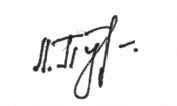                Л.В. Пуртова№  ПОКАЗАТЕЛИПОКАЗАТЕЛИКол-во1.1.1.Проверено учреждений1.1.2.Проверено учреждений совместно с органами, осуществляющими управление в сфере образования01.1.3. Количество педагогических работников, на которых возложены обязанности по классному руководству/количество классов-комплектов2.Количество нарушений трудового законодательства:Количество нарушений трудового законодательства:Х2.2.1.Отсутствие в учреждении локального нормативного акта, регулирующего вопросы классного руководства.2.2.2.Отсутствие заключенного дополнительного соглашения к трудовому договору с работником, на которого возложены обязанности по классному руководству (количество работников).02.2.2.Уменьшение размера выплаты за выполнение функций классного руководства из регионального бюджета по сравнению с 2019-2020 учебным годом.02.2.3.Уменьшение или снятие иных выплат (за стаж, проверку тетрадей и т.д.) в связи с возложением обязанностей классного руководства. 02.2.4. Возложение дополнительных обязанностей на классного руководителя, сверх предусмотренных Методическими рекомендациями (письмо Министерства просвещения РФ от 12 мая 2020 г. N ВБ-1011/08 "О методических рекомендациях")02.2.5.Возложение на педагогического работника, осуществляющего классное руководство ведения и составления иной документации кроме 
1) классного журнала (в бумажной форме) в части внесения в него и актуализации списка обучающихся; 2) плана работы в рамках деятельности, связанной с классным руководством, требования 
к оформлению которого могут быть установлены локальным нормативным актом общеобразовательной организации по согласованию с выборным органом первичной профсоюзной организации.03.Другие нарушения, выявленные в ходе выполнения тематической проверкиДругие нарушения, выявленные в ходе выполнения тематической проверки04.По итогам проверки внештатным правовым инспектором, председателем территориальной, первичной профсоюзной организации предприняты меры по устранению выявленных нарушений По итогам проверки внештатным правовым инспектором, председателем территориальной, первичной профсоюзной организации предприняты меры по устранению выявленных нарушений 04.в том числе:в том числе:X4.4.1.работодателю вручено представление об устранении выявленных нарушений (форма № 1-ПИ), учредителю, руководителю отдела образования, работодателю направлены рекомендации (справка) об устранении выявленных нарушений04.4.2.с работодателем проведены консультации, оказана правовая, методическая помощь в исправлении выявленных нарушений05.Устранено нарушений трудового законодательстваУстранено нарушений трудового законодательства0